เรื่อง	ขออนุมัติเบิกค่าตอบแทนบุคลากรโครงการวิจัย  งวดที่        ประจำเดือน                                    .เรียน	คณบดีตามที่ข้าพเจ้า   	                                                 สังกัด  	ภาควิชาวิศวกรรม         	ได้รับทุนเพื่อทำโครงการวิจัยเรื่อง                                                                                ประจำปีงบประมาณ  2563   มีความประสงค์จะขออนุมัติเบิกเงินหมวดค่าจ้าง งวดที่      ประจำเดือน                             .จึงเรียนมาเพื่อโปรดพิจารณาอนุมัติค่าตอบแทนบุคลากรโครงการวิจัย เป็นจำนวนเงิน  48,000  บาท  (-สี่หมื่นแปดพันบาทถ้วน-)  โดยสั่งจ่ายเช็คตามรายชื่อที่ระบุไว้ข้างต้นด้วย  จักขอบคุณยิ่ง  (                                                       )วันที่	                             2563(รองศาสตราจารย์ ดร.อนงค์นาฏ  สมหวังธนโรจน์)รองคณบดี	ตามที่ข้าพเจ้าได้รับการสนับสนุนทุนโครงการวิจัย เรื่อง  “......................................................................”  กองทุนรัชดาภิเษกสมโภช ปีงบประมาณ 2563  นั้น	ทั้งนี้ข้าพเจ้าขอเบิกเงินหมวดค่าใช้สอย-วัสดุ เป็นจำนวนเงิน  ...................................  บาท  (........................................)  โดยสั่งจ่ายเช็คในนาม  “.......................................................”	จึงเรียนมาเพื่อโปรดพิจารณาอนุมัติด้วย  จะขอบคุณยิ่ง (                                                       )วันที่	                             2563(รองศาสตราจารย์ ดร.อนงค์นาฏ  สมหวังธนโรจน์)รองคณบดี				บันทึกข้อความ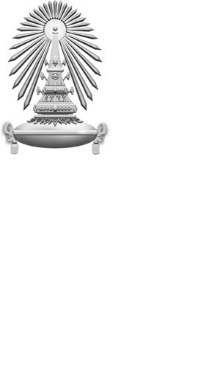 ส่วนงาน  ภาควิชาวิศวกรรม...........................................  คณะวิศวกรรมศาสตร์  ที่	         						วันที่		เมษายน   2560เรื่อง	ขออนุมัติรายชื่อคณะผู้ดำเนินการวิจัยเรียน	คณบดีผ่านรองคณบดี (รองศาสตราจารย์ ดร.อนงค์นาฏ  สมหวังธนโรจน์)ตามที่.............................................(ชื่อหน่วยปฏิบัติการวิจัย/ชื่อศูนย์เชี่ยวชาญ)  ได้รับงบประมาณเงินสนับสนุนและส่งเสริมหน่วยงานเพื่อความเป็นเลิศ  กองทุนรัชดาภิเษกสมโภช  นั้นทั้งนี้.............................................(ชื่อหน่วยปฏิบัติการวิจัย/ชื่อศูนย์เชี่ยวชาญ)  มีความประสงค์ขออนุมัติรายชื่อคณะผู้ดำเนินการวิจัย  จำนวน  2  คน  ดังนี้คือ1.  ..................................	ตำแหน่ง  .............2.  ..................................	ตำแหน่ง  .............จึงเรียนมาเพื่อโปรดพิจารณาอนุมัติด้วย  จะขอบคุณยิ่ง(................................................................................)หัวหน้า (ชื่อหน่วยปฏิบัติการวิจัย/ชื่อศูนย์เชี่ยวชาญ)เรียน  คณบดี	เพื่อโปรดพิจารณาอนุมัติคณะผู้ดำเนินการวิจัยในตำแหน่ง.........................  รวมจำนวน  2  คน  ด้วย  จะขอบคุณยิ่ง(รองศาสตราจารย์ ดร.อนงค์นาฏ  สมหวังธนโรจน์)รองคณบดี				บันทึกข้อความส่วนงาน  ภาควิชาวิศวกรรม...........................................  คณะวิศวกรรมศาสตร์  ที่	         						วันที่		เมษายน   2560เรื่อง	ขออนุมัติเปลี่ยนแปลงรายชื่อคณะผู้ดำเนินการวิจัยเรียน	คณบดีตามที่.............................................(ชื่อหน่วยปฏิบัติการวิจัย/ชื่อศูนย์เชี่ยวชาญ)  ได้รับงบประมาณเงินสนับสนุนและส่งเสริมหน่วยงานเพื่อความเป็นเลิศ  กองทุนรัชดาภิเษกสมโภช  นั้นทั้งนี้.............................................(ชื่อหน่วยปฏิบัติการวิจัย/ชื่อศูนย์เชี่ยวชาญ)  มีความประสงค์ขออนุมัติเปลี่ยนแปลงรายชื่อคณะผู้ดำเนินการวิจัย  จำนวน  2  คน  คือ1.  ..................................	ตำแหน่ง  .............2.  ..................................	ตำแหน่ง  .............เปลี่ยนแปลงเป็น ดังนี้1.  ..................................	ตำแหน่ง  .............2.  ..................................	ตำแหน่ง  .............จึงเรียนมาเพื่อโปรดพิจารณาอนุมัติด้วย  จะขอบคุณยิ่ง(................................................................................)หัวหน้าโครงการเรียน  คณบดี	เพื่อโปรดพิจารณาอนุมัติเปลี่ยนแปลงคณะผู้ดำเนินการวิจัยในตำแหน่ง.........................  รวมจำนวน  2  คน  ด้วย  จะขอบคุณยิ่ง(รองศาสตราจารย์ ดร.อนงค์นาฏ  สมหวังธนโรจน์)รองคณบดีเลขที่/2563บันทึกข้อความบันทึกข้อความบันทึกข้อความคณะวิศวกรรมศาสตร์คณะวิศวกรรมศาสตร์คณะวิศวกรรมศาสตร์รหัสบัญชี5054010006                  รหัสเขตธุรกิจ                  รหัสเขตธุรกิจ2021รหัสเงินทุน2210052001กองทุนวศ.เพื่อการวิจัยเขตตามหน้าที่หน่วยงานรหัสศูนย์เงินทุนวันที่กันเงิน(ถ้ามี)ที่ชื่อ – นามสกุลตำแหน่งจำนวนที่เบิกจำนวนที่เบิกจำนวนที่เบิกจำนวนที่เบิกสั่งจ่ายเช็คในนามที่ชื่อ – นามสกุลตำแหน่งจำนวนภาษีหัก ณ ที่จ่ายภาษีหัก ณ ที่จ่ายคงเหลือรับจริงสั่งจ่ายเช็คในนามที่ชื่อ – นามสกุลตำแหน่งจำนวน%จำนวนคงเหลือรับจริงสั่งจ่ายเช็คในนาม1xxxxxxxxxxxxxxxxxxxนิสิตช่วยวิจัย48,00052,40045,600xxxxxxxxxxxxxxxxxxxรวมรวมรวม48,0002,40045,600เลขที่เลขที่เลขที่เลขที่เลขที่เลขที่/2563บันทึกข้อความบันทึกข้อความบันทึกข้อความบันทึกข้อความบันทึกข้อความบันทึกข้อความบันทึกข้อความบันทึกข้อความคณะวิศวกรรมศาสตร์คณะวิศวกรรมศาสตร์คณะวิศวกรรมศาสตร์คณะวิศวกรรมศาสตร์คณะวิศวกรรมศาสตร์คณะวิศวกรรมศาสตร์คณะวิศวกรรมศาสตร์คณะวิศวกรรมศาสตร์รหัสบัญชี50540100045054010004รหัสเขตธุรกิจ202120212021รหัสเงินทุน22100520012210052001กองทุนวศ. เพื่อการวิจัยวศ. เพื่อการวิจัยวศ. เพื่อการวิจัยเขตตามหน้าที่หน่วยงานรหัสศูนย์เงินทุนวันที่รหัสกันเงิน (ถ้ามี)รหัสกันเงิน (ถ้ามี)เรื่องขอเบิกเงินทุนวิจัยเรียนท่านคณบดี